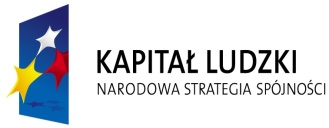 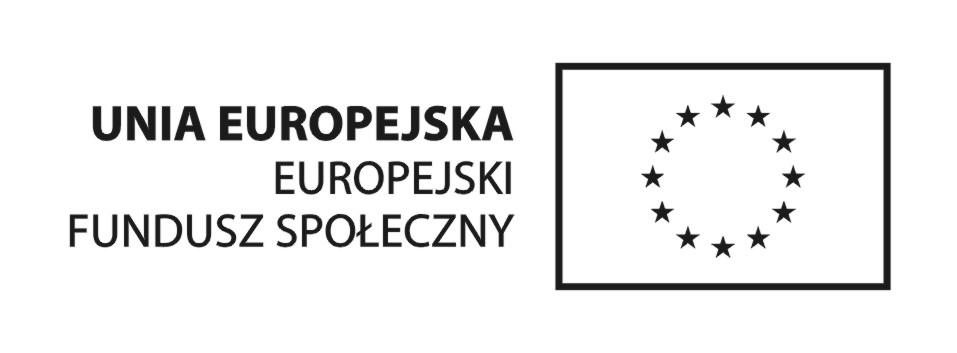 Załącznik nr 3 do zapytania ofertowego …..................................... (miejscowość, data)   ….......................................     (nazwa i adres firmy)FORMULARZ CENOWY…..........….........................               (podpis)Nazwa usługiKoszt netto         za 1 uczestnikaKoszt brutto         za 1 uczestnikaLiczba uczestnikówKoszt całkowity nettoKoszt całkowity bruttoI część – Kursy zawodowe:I część – Kursy zawodowe:I część – Kursy zawodowe:I część – Kursy zawodowe:I część – Kursy zawodowe:I część – Kursy zawodowe:Kurs zawodowy:Obsługa kasy fiskalnej z fakturowaniem          (80 godzin)10 osóbKurs zawodowy:Obsługa wózków jezdniowych                 z wymianą butli gazowej(67 godzin)9 osóbKurs zawodowy:Kurs spawacza metodą TIG(111 godzin)3 osobyII część – Kurs prawa jazdy kategorii BII część – Kurs prawa jazdy kategorii BII część – Kurs prawa jazdy kategorii BII część – Kurs prawa jazdy kategorii BII część – Kurs prawa jazdy kategorii BII część – Kurs prawa jazdy kategorii BKurs prawa jazdy kategorii B9 osóbIII część – Doradztwo zawodowe, trening kompetencji i umiejętności społecznych, talon na samodzielny zakup usługi społecznejIII część – Doradztwo zawodowe, trening kompetencji i umiejętności społecznych, talon na samodzielny zakup usługi społecznejIII część – Doradztwo zawodowe, trening kompetencji i umiejętności społecznych, talon na samodzielny zakup usługi społecznejIII część – Doradztwo zawodowe, trening kompetencji i umiejętności społecznych, talon na samodzielny zakup usługi społecznejIII część – Doradztwo zawodowe, trening kompetencji i umiejętności społecznych, talon na samodzielny zakup usługi społecznejIII część – Doradztwo zawodowe, trening kompetencji i umiejętności społecznych, talon na samodzielny zakup usługi społecznejDoradztwo zawodowe(30 godz./os.) 31 osóbTrening kompetencji         i umiejętności społecznych(40 godzin)31 osóbTalon na samodzielny zakup usług społecznych32 osobyRazemRazem: